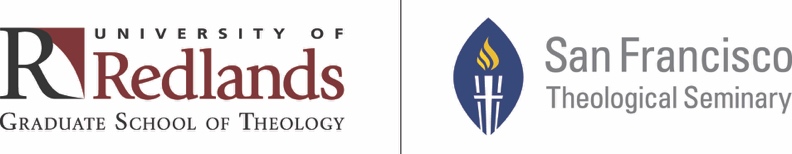 First Internship Evaluation(to be completed after the first month of Internship)INTERN:	 INTERNSHIP SITE:  	 The supervisor and intern are to use this Evaluation Form as a basis for discussion regarding work and progress to date. The student should complete the form first and turn it in to the supervisor. After the supervisor has completed the form the two should meet to discuss their ratings and comments. At the conclusion of the conference, supervisor and intern should reach mutual agreement on each of the items shown below, recording their consensus by signing the forms and sending a copy to the Office of Vocations. The supervisor and the intern should retain copies to be used as a part of the discussion for future evaluations.Scale: (5) Definitely yes (4) Yes, most of the time (3) Sometimes (2) Rarely (1) No, definitely notIntern and supervisor have clear understanding of position and expectations of the intern:Learning objectives as set forth in the job description are appropriate and "on target":Strengths are emphasized and appreciated:Weaknesses are recognized, and efforts are being made to strengthen  them:Feedback has been given, received and acted upon:Communication is open and honest:Intern takes initiative and is highly motivated:Supervisory conferences have been:well-plannedscheduled as agreed upon in the job description:mutually beneficial:The church/institution is upholding its share of the agreement:Intern demonstrates a deepening sense of call and vocational commitment:	We have discussed this evaluation and will submit it to the Director of Field Education.	SIGNATURES:Intern: ________________________	Date: ______________________Supervisor: 		Date:  	_____________________Student rating:  	Supervisor rating:  	Comments:Comments:Student rating:  	Supervisor rating:  	Comments:Comments:Student rating:  	Supervisor rating:  	Comments:Comments:Student rating:  	Supervisor rating:  	Comments:Comments:Student rating:  	Supervisor rating:  	Comments:Comments:Student rating:  	Supervisor rating:  	Comments:Comments:Student rating:  	Supervisor rating:  	Comments:Comments:Student rating:  	Supervisor rating:  	Comments:Comments:Student rating:  	Supervisor rating:  	Comments:Comments:Student rating:  	Supervisor rating:  	Comments:Comments:Student rating:  	Supervisor rating:  	Comments:Comments:Student rating:  	Supervisor rating:  	Comments:Comments: